На основании Федеральных законов от 06.10.2003 № 131-ФЗ «Об общих принципах организации местного самоуправления в Российской Федерации», от 28.12.2009 № 381-ФЗ «Об основах государственного регулирования торговой деятельности в Российской Федерации», приказа министерства сельского хозяйства и торговли Красноярского края от 27.09.2018 № 555-о «Об установлении Порядка разработки и утверждения схемы размещения нестационарных торговых объектов органами местного самоуправления муниципальных образований Красноярского края», Положения о порядке установки и эксплуатации нестационарных торговых объектов на территории города Зеленогорска, утвержденного решением Совета депутатов ЗАТО г. Зеленогорска от 27.08.2015 № 13-85р, учитывая выписку из протокола заседания комиссии по размещению нестационарных торговых объектов от 21.09.2023 № 33, руководствуясь Уставом города, Совет депутатов ЗАТО г. ЗеленогорскРЕШИЛ:Внести в схему размещения нестационарных торговых объектов на территории города Зеленогорска, утвержденную решением Совета депутатов ЗАТО г. Зеленогорска от 26.02.2015 № 8-36р, изменения, дополнив после строки 147 строками 147.1 - 147.3 следующего содержания: «».Настоящее решение вступает в силу в день, следующий за днем его опубликования в газете «Панорама».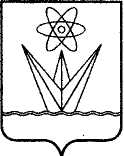  СОВЕТ ДЕПУТАТОВЗАКРЫТОГО АДМИНИСТРАТИВНО-ТЕРРИТОРИАЛЬНОГО ОБРАЗОВАНИЯ ГОРОД ЗЕЛЕНОГОРСККРАСНОЯРСКОГО КРАЯРЕШЕНИЕ СОВЕТ ДЕПУТАТОВЗАКРЫТОГО АДМИНИСТРАТИВНО-ТЕРРИТОРИАЛЬНОГО ОБРАЗОВАНИЯ ГОРОД ЗЕЛЕНОГОРСККРАСНОЯРСКОГО КРАЯРЕШЕНИЕ СОВЕТ ДЕПУТАТОВЗАКРЫТОГО АДМИНИСТРАТИВНО-ТЕРРИТОРИАЛЬНОГО ОБРАЗОВАНИЯ ГОРОД ЗЕЛЕНОГОРСККРАСНОЯРСКОГО КРАЯРЕШЕНИЕ СОВЕТ ДЕПУТАТОВЗАКРЫТОГО АДМИНИСТРАТИВНО-ТЕРРИТОРИАЛЬНОГО ОБРАЗОВАНИЯ ГОРОД ЗЕЛЕНОГОРСККРАСНОЯРСКОГО КРАЯРЕШЕНИЕ26.09.2023г. Зеленогорскг. Зеленогорск                               № 2-4рО внесении изменений в схему размещения нестационарных торговых объектов на территории города Зеленогорска, утвержденную решением Совета депутатов ЗАТО г. Зеленогорска от 26.02.2015 № 8-36рО внесении изменений в схему размещения нестационарных торговых объектов на территории города Зеленогорска, утвержденную решением Совета депутатов ЗАТО г. Зеленогорска от 26.02.2015 № 8-36р147.1167павильонрайон ул. Парковая, 3А (парковая зона)129,14торговля продовольствен-ными или непродовольст-венными товарамисубъект малого  или среднего предпринимательствакругло-годично147.2168павильонрайон ул. Парковая, 3А (парковая зона)129,14торговля продовольствен-ными или непродовольст-венными товарамисубъект малого  или среднего предпринимательствакругло-годично147.3169павильонрайон ул. Парковая, 3А (парковая зона)140,48торговля продовольствен-ными или непродовольст-венными товарамисубъект малого  или среднего предпринимательствакругло-годичноПервый заместитель Главы ЗАТО г. Зеленогорск по стратегическому планированию, экономическому развитию и финансам____________ М.В. НалобинаПервый заместитель Главы ЗАТО г. Зеленогорск по стратегическому планированию, экономическому развитию и финансам____________ М.В. НалобинаПервый заместитель Главы ЗАТО г. Зеленогорск по стратегическому планированию, экономическому развитию и финансам____________ М.В. НалобинаПредседатель Совета депутатовЗАТО г. Зеленогорск___________ В.В. ТерентьевПредседатель Совета депутатовЗАТО г. Зеленогорск___________ В.В. ТерентьевПредседатель Совета депутатовЗАТО г. Зеленогорск___________ В.В. Терентьев